Зарегистрировано в Минюсте России 4 декабря 2012 г. N 26000МИНИСТЕРСТВО ЗДРАВООХРАНЕНИЯ РОССИЙСКОЙ ФЕДЕРАЦИИПРИКАЗот 25 октября 2012 г. N 440нОБ УТВЕРЖДЕНИИ ПОРЯДКАОКАЗАНИЯ МЕДИЦИНСКОЙ ПОМОЩИ ПО ПРОФИЛЮ"ДЕТСКАЯ КАРДИОЛОГИЯ"В соответствии со статьей 37 Федерального закона от 21 ноября 2011 г. N 323-ФЗ "Об основах охраны здоровья граждан в Российской Федерации" (Собрание законодательства Российской Федерации, 2011, N 48, ст. 6724; 2012, N 26, ст. 3442, ст. 3446) приказываю:Утвердить прилагаемый Порядок оказания медицинской помощи по профилю "детская кардиология".МинистрВ.И.СКВОРЦОВАПриложениек приказу Министерства здравоохраненияРоссийской Федерацииот 25 октября 2012 г. N 440нПОРЯДОКОКАЗАНИЯ МЕДИЦИНСКОЙ ПОМОЩИ ПО ПРОФИЛЮ"ДЕТСКАЯ КАРДИОЛОГИЯ"1. Настоящий Порядок устанавливает правила оказания медицинской помощи детям по профилю "детская кардиология" медицинскими организациями независимо от их организационно-правовой формы.2. Медицинская помощь детям оказывается в виде:первичной медико-санитарной помощи;скорой, в том числе специализированной, медицинской помощи;специализированной, в том числе высокотехнологичной, медицинской помощи.3. Медицинская помощь детям может оказываться в следующих условиях:амбулаторно (в условиях, не предусматривающих круглосуточное медицинское наблюдение и лечение);в дневном стационаре (в условиях, предусматривающих медицинское наблюдение и лечение в дневное время, не требующих круглосуточного медицинского наблюдения и лечения);стационарно (в условиях, обеспечивающих круглосуточное медицинское наблюдение и лечение).4. Первичная медико-санитарная помощь детям включает в себя мероприятия по профилактике кардиологических заболеваний у детей, диагностике, лечению заболеваний и состояний, медицинской реабилитации, формированию здорового образа жизни, санитарно-гигиеническому просвещению детского населения.5. Первичная медико-санитарная помощь детям включает:первичную доврачебную медико-санитарную помощь;первичную врачебную медико-санитарную помощь;первичную специализированную медико-санитарную помощь.Первичная медико-санитарная помощь детям оказывается в амбулаторных условиях и в условиях дневного стационара.Первичная доврачебная медико-санитарная помощь детям в амбулаторных условиях осуществляется медицинскими работниками со средним медицинским образованием.Первичная врачебная медико-санитарная помощь детям осуществляется врачом-педиатром участковым, врачом общей практики (семейным врачом).Первичная специализированная медико-санитарная помощь детям осуществляется врачом - детским кардиологом.6. При подозрении или выявлении у детей кардиологических заболеваний врачи-педиатры участковые, врачи общей практики (семейные врачи) направляют детей на консультацию к врачу - детскому кардиологу.7. Скорая, в том числе скорая специализированная, медицинская помощь детям, требующим срочного медицинского вмешательства, оказывается фельдшерскими выездными бригадами скорой медицинской помощи, врачебными выездными бригадами скорой медицинской помощи в соответствии с приказом Министерства здравоохранения и социального развития Российской Федерации от 1 ноября 2004 г. N 179 "Об утверждении порядка оказания скорой медицинской помощи" (зарегистрирован Минюстом России 23 ноября 2004 г., регистрационный N 6136) с изменениями, внесенными приказами Министерства здравоохранения и социального развития Российской Федерации от 2 августа 2010 г. N 586н (зарегистрирован Минюстом России 30 августа 2010 г., регистрационный N 18289), от 15 марта 2011 г. N 202н (зарегистрирован Минюстом России 4 апреля 2011 г., регистрационный N 20390) и от 30 января 2012 г. N 65н (зарегистрирован Минюстом России 14 марта 2012 г., регистрационный N 23472).8. При оказании скорой медицинской помощи в случае необходимости осуществляется медицинская эвакуация, которая включает в себя санитарно-авиационную и санитарную эвакуацию.9. Скорая, в том числе скорая специализированная, медицинская помощь оказывается в экстренной и неотложной форме вне медицинской организации, а также в амбулаторных и стационарных условиях.10. Бригада скорой медицинской помощи доставляет детей с угрожающими жизни состояниями в медицинские организации, имеющие в своей структуре отделение анестезиологии-реанимации или блок (палату) реанимации и интенсивной терапии и обеспечивающие круглосуточное медицинское наблюдение и лечение детей.11. При наличии медицинских показаний после устранения угрожающих жизни состояний дети переводятся в детское кардиологическое отделение или педиатрическое отделение (при наличии в нем кардиологических коек) медицинской организации для оказания специализированной медицинской помощи.12. Специализированная, в том числе высокотехнологичная, медицинская помощь детям в стационарных условиях и условиях дневного стационара оказывается врачами - детскими кардиологами и включает в себя профилактику, диагностику, лечение заболеваний и состояний, требующих использования специальных методов и сложных медицинских технологий, а также медицинскую реабилитацию.13. При наличии медицинских показаний лечение детей проводится с привлечением врачей-специалистов по специальностям, предусмотренным номенклатурой специальностей специалистов с высшим и послевузовским медицинским и фармацевтическим образованием в сфере здравоохранения Российской Федерации, утвержденной приказом Министерства здравоохранения и социального развития Российской Федерации от 23 апреля 2009 г. N 210н (зарегистрирован Минюстом России 5 июня 2009 г., регистрационный N 14032), с изменениями, внесенными приказом Министерства здравоохранения и социального развития Российской Федерации от 9 февраля 2011 г. N 94н (зарегистрирован Минюстом России 16 марта 2011 г., регистрационный N 20144).14. При выявлении у детей медицинских показаний к хирургическому лечению такая помощь оказывается им в соответствии с Порядком оказания медицинской помощи больным с сердечно-сосудистыми заболеваниями, требующими диагностики или лечения с применением хирургических и/или рентгенэндоваскулярных методов, утвержденным приказом Министерства здравоохранения и социального развития Российской Федерации от 30 декабря 2009 г. N 1044н (зарегистрирован Минюстом России 8 февраля 2010 г., регистрационный N 16287).15. Медицинская помощь детям оказывается на основе взаимодействия врачей - детских кардиологов, врачей - сердечно-сосудистых хирургов, врачей-педиатров участковых, врачей общей практики (семейных врачей).16. Плановая кардиологическая медицинская помощь детям оказывается при проведении профилактических мероприятий, при заболеваниях и состояниях, не сопровождающихся угрозой жизни детям, не требующих экстренной и неотложной помощи, отсрочка оказания которой на определенное время не повлечет за собой ухудшение состояния детей, угрозу их жизни и здоровью.17. Медицинские организации, оказывающие кардиологическую помощь детям, осуществляют свою деятельность в соответствии с приложениями N 1 - 6 к настоящему Порядку.18. В случае если проведение медицинских манипуляций, связанных с оказанием кардиологической помощи, может повлечь возникновение болевых ощущений у детей, такие манипуляции проводятся с обезболиванием.Приложение N 1к Порядку оказаниямедицинской помощи по профилю"детская кардиология",утвержденному приказомМинистерства здравоохраненияРоссийской Федерацииот 25 октября 2012 г. N 440нПРАВИЛАОРГАНИЗАЦИИ ДЕЯТЕЛЬНОСТИ КАБИНЕТА ВРАЧА -ДЕТСКОГО КАРДИОЛОГА1. Настоящие Правила устанавливают порядок организации деятельности кабинета врача - детского кардиолога, который является структурным подразделением организации, оказывающей медицинскую помощь (далее - медицинская организация).2. Кабинет врача - детского кардиолога (далее - Кабинет) медицинской организации создается для осуществления консультативной, диагностической и лечебной помощи детям с кардиологическими заболеваниями (далее - дети).3. На должность врача - детского кардиолога Кабинета назначается специалист, соответствующий требованиям, предъявляемым Квалификационными требованиями к специалистам с высшим и послевузовским медицинским и фармацевтическим образованием в сфере здравоохранения, утвержденными приказом Министерства здравоохранения и социального развития Российской Федерации от 7 июля 2009 г. N 415н (зарегистрирован Минюстом России 9 июля 2009 г., регистрационный N 14292), с изменениями, внесенными приказом Министерства здравоохранения и социального развития Российской Федерации от 26 декабря 2011 г. N 1644н (зарегистрирован Минюстом России 18 апреля 2012 г., регистрационный N 23879), по специальности "детская кардиология".4. Штатная численность медицинских работников Кабинета устанавливается руководителем медицинской организации исходя из объема проводимой лечебно-диагностической работы и численности детей на обслуживаемой территории с учетом рекомендуемых штатных нормативов, предусмотренных приложением N 2 к Порядку оказания медицинской помощи по профилю "детская кардиология", утвержденному настоящим приказом.Оснащение Кабинета осуществляется в соответствии со стандартом оснащения Кабинета, предусмотренным приложением N 3 к Порядку оказания медицинской помощи детям по профилю "детская кардиология", утвержденному настоящим приказом.5. Кабинет осуществляет следующие функции:оказание консультативной, диагностической и лечебной помощи детям;при наличии медицинских показаний - направление детей в медицинские организации для проведения консультаций врачами-специалистами по специальностям, предусмотренным номенклатурой специальностей специалистов с высшим и послевузовским медицинским и фармацевтическим образованием в сфере здравоохранения Российской Федерации, утвержденной приказом Министерства здравоохранения и социального развития Российской Федерации от 23 апреля 2009 г. N 210н;осуществление диспансерного наблюдения за детьми;мониторинг состояния детей в 1 год, 3 года, в 7, 12 и 17 лет;проведение профилактических осмотров детей на обслуживаемой территории;осуществление консультативной помощи специалистам медицинских организаций по вопросам проведения профилактических осмотров, диспансеризации детей;проведение санитарно-просветительной работы населения по вопросам профилактики и ранней диагностики кардиологических заболеваний у детей и формированию здорового образа жизни;при наличии медицинских показаний направление детей на стационарное лечение;анализ состояния оказания специализированной медицинской помощи детям на обслуживаемой территории;участие в проведении анализа основных медико-статистических показателей заболеваемости, инвалидности и смертности у детей;ведение учетной и отчетной документации и представление отчетов о деятельности Кабинета.6. В Кабинете рекомендуется предусматривать:помещение для приема детей;помещение для выполнения кардиологических диагностических исследований, входящих в функции Кабинета.7. Кабинет для обеспечения своей деятельности использует возможности всех лечебно-диагностических и вспомогательных подразделений медицинской организации, в составе которой он создан.Приложение N 2к Порядку оказаниямедицинской помощи по профилю"детская кардиология",утвержденному приказомМинистерства здравоохраненияРоссийской Федерацииот 25 октября 2012 г. N 440нРЕКОМЕНДУЕМЫЕ ШТАТНЫЕ НОРМАТИВЫКАБИНЕТА ВРАЧА - ДЕТСКОГО КАРДИОЛОГАПримечания:1. Рекомендуемые штатные нормативы кабинета врача - детского кардиолога не распространяются на медицинские организации частной системы здравоохранения.2. Для районов с низкой плотностью населения и ограниченной транспортной доступностью медицинских организаций количество штатных единиц кабинета врача - детского кардиолога устанавливается исходя из меньшей численности детского населения.3. Для организаций и территорий, подлежащих обслуживанию Федеральным медико-биологическим агентством, согласно распоряжению Правительства Российской Федерации от 21 августа 2006 г. N 1156-р (Собрание законодательства Российской Федерации, 2006, N 35, ст. 3774; N 49, ст. 5267; N 52, ст. 5614; 2008, N 11, ст. 1060; 2009, N 14, ст. 1727; 2010, N 3, ст. 336; N 18, ст. 2271; 2011, N 16, ст. 2303; N 21, ст. 3004; N 47, ст. 6699; N 51, ст. 7526; 2012, N 19, ст. 2410), количество штатных единиц врача - детского кардиолога устанавливается вне зависимости от численности прикрепленного детского населения.Приложение N 3к Порядку оказаниямедицинской помощи по профилю"детская кардиология",утвержденному приказомМинистерства здравоохраненияРоссийской Федерацииот 25 октября 2012 г. N 440нСТАНДАРТ ОСНАЩЕНИЯ КАБИНЕТА ВРАЧА - ДЕТСКОГО КАРДИОЛОГАПриложение N 4к Порядку оказаниямедицинской помощи по профилю"детская кардиология",утвержденному приказомМинистерства здравоохраненияРоссийской Федерацииот 25 октября 2012 г. N 440нПРАВИЛАОРГАНИЗАЦИИ ДЕЯТЕЛЬНОСТИ ДЕТСКОГОКАРДИОЛОГИЧЕСКОГО ОТДЕЛЕНИЯ1. Настоящие Правила устанавливают порядок организации деятельности детского кардиологического отделения в организациях, оказывающих медицинскую помощь детям по профилю "детская кардиология" (далее - медицинская организация).2. Детское кардиологическое отделение медицинской организации (далее - Отделение) создается как структурное подразделение медицинской организации.3. Отделение возглавляет заведующий, назначаемый на должность и освобождаемый от должности руководителем медицинской организации, в составе которой создано Отделение.На должность заведующего Отделением назначается специалист, соответствующий требованиям, предъявляемым Квалификационными требованиями к специалистам с высшим и послевузовским медицинским и фармацевтическим образованием в сфере здравоохранения, утвержденными приказом Министерства здравоохранения и социального развития Российской Федерации от 7 июля 2009 г. N 415н, по специальности "детская кардиология".4. На должность врача Отделения назначается специалист, соответствующий требованиям, предъявляемым Квалификационными требованиями к специалистам с высшим и послевузовским медицинским и фармацевтическим образованием в сфере здравоохранения, утвержденными приказом Министерства здравоохранения и социального развития Российской Федерации от 7 июля 2009 г. N 415н, по специальности "детская кардиология".5. Штатная численность медицинских и иных работников Отделения определяется исходя из объема проводимой лечебно-диагностической работы и коечной мощности с учетом рекомендуемых штатных нормативов, предусмотренных приложением N 5 к Порядку оказания медицинской помощи по профилю "детская кардиология", утвержденному настоящим приказом.Оснащение Отделения осуществляется в соответствии со стандартом оснащения Отделения, предусмотренным приложением N 6 к Порядку оказания медицинской помощи по профилю "детская кардиология", утвержденному настоящим приказом.6. В структуре Отделения рекомендуется предусматривать:процедурную;кабинет ультразвуковых исследований <*>;кабинеты функциональной диагностики (не менее 3) <*>;--------------------------------<*> Предусматривается для детских кардиологических отделений, созданных в качестве структурных подразделений республиканских, краевых, областных и городских больниц с населением 500 000 чел.палату (блок) реанимации и интенсивной терапии;дневной стационар, включающий помещение для приема детей, палаты для размещения детей, помещение для медицинских работников, санитарную комнату, туалет для медицинских работников, туалет для детей и их родителей, комнату для отдыха родителей.7. В Отделении рекомендуется предусматривать:палаты для детей, в том числе одноместные;помещение для врачей;комнату для среднего медицинского персонала;кабинет заведующего;кабинет старшей медицинской сестры;комнату для хранения медицинского оборудования;помещение сестры-хозяйки;буфетную и раздаточную;столовую;помещение для сбора грязного белья;душевую и туалет для медицинских работников;душевые и туалеты для детей;санитарную комнату;игровую комнату;учебный класс;комнату для отдыха родителей;учебный класс клинической базы.8. Отделение осуществляет следующие функции:оказание специализированной медицинской помощи детям;подготовка к проведению и проведение диагностических процедур, осуществление которых выполняется в условиях стационара;направление детей в медицинские организации для хирургического лечения;осуществление реабилитации детей в стационарных условиях;оказание методической и консультативной помощи врачам медицинской организации по вопросам профилактики, диагностики и лечения детей;разработка и проведение мероприятий по повышению качества лечебно-диагностической работы в Отделении и снижению больничной летальности у детей;организация повышения профессиональной квалификации медицинских работников по вопросам диагностики и оказания медицинской помощи детям;освоение и внедрение в медицинскую практику новых эффективных методов профилактики, диагностики, лечения и реабилитации детей;осуществление профилактических мероприятий, направленных на предупреждение осложнений, а также лечение осложнений, возникших в процессе лечения детей;участие в проведении анализа основных медико-статистических показателей заболеваемости, инвалидности и смертности детей;ведение учетной и отчетной документации, предоставление отчетов о деятельности Отделения в установленном порядке.9. Отделение для обеспечения своей деятельности использует возможности лечебно-диагностических и вспомогательных подразделений медицинской организации, в составе которой оно организовано.10. Отделение может использоваться в качестве клинической базы образовательных учреждений среднего, высшего и дополнительного профессионального образования, а также научных организаций.Приложение N 5к Порядку оказаниямедицинской помощи по профилю"детская кардиология",утвержденному приказомМинистерства здравоохраненияРоссийской Федерацииот 25 октября 2012 г. N 440нРЕКОМЕНДУЕМЫЕ ШТАТНЫЕ НОРМАТИВЫДЕТСКОГО КАРДИОЛОГИЧЕСКОГО ОТДЕЛЕНИЯ (НА 30 КОЕК) <*>--------------------------------<*> Рекомендуемые штатные нормативы детского кардиологического отделения не распространяются на медицинские организации частной системы здравоохранения.--------------------------------<*> Предусматривается для детских кардиологических отделений, созданных в качестве структурных подразделений республиканских, краевых, областных и городских больниц с населением 500 000 чел.Приложение N 6к Порядку оказаниямедицинской помощи по профилю"детская кардиология",утвержденному приказомМинистерства здравоохраненияРоссийской Федерацииот 25 октября 2012 г. N 440нСтандарт оснащениядетского кардиологического отделения (за исключением палаты(блока) реанимации и интенсивной терапии)--------------------------------<*> Предусматривается для детских кардиологических отделений, созданных в качестве структурных подразделений республиканских, краевых, областных и городских больниц с населением 500 000 чел.Стандарт оснащенияпалаты (блока) реанимации и интенсивной терапии детскогокардиологического отделения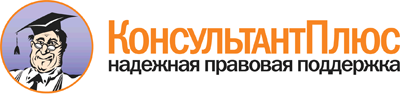  Приказ Минздрава России от 25.10.2012 N 440н
"Об утверждении Порядка оказания медицинской помощи по профилю "детская кардиология"
(Зарегистрировано в Минюсте России 04.12.2012 N 26000) Документ предоставлен КонсультантПлюс

www.consultant.ru 

Дата сохранения: 22.10.2015 
   N    п/п     Наименование должности         Количество штатных единиц      1.    Врач - детский кардиолог    1 на 20 000 прикрепленного детского  населения                            2.    Медицинская сестра          1 на 1 штатную единицу врача -       детского кардиолога                  3.    Санитар                     1 на 3 кабинета                      N п/п      Наименование оборудования (оснащения)      Количество, штук  1.  Стол рабочий                                             2         2.  Кресло рабочее                                           2         3.  Стул                                                     2         4.  Кушетка                                                  1         5.  Ростомер                                                 1         6.  Настольная лампа                                         2         7.  Сантиметровая лента                                      1         8.  Ширма                                                    1         9.  Пеленальный стол                                         1         10. Шкаф для хранения медицинских документов                 1         11. Шкаф для хранения лекарственных средств                  1         12. Бактерицидный         облучатель          воздухарециркуляторного типа                                    1         13. Весы электронные для детей до 1 года                     1         14. Весы                                                     1         15. Тонометр для измерения артериального  давления  сманжетой для детей до года                               1         16. Стетофонендоскоп                                         1         17. Портативный электрокардиограф                            1         18. Персональный компьютер с выходом в интернет              1         19. Емкость   для   дезинфекции   инструментария    ирасходных материалов                               по требованию   20. Емкость для сбора бытовых и медицинских отходов          2          N    п/п           Наименование должностей            Количество штатных            единиц           1.  Заведующий  отделением  -  врач - детскийкардиолог                                     1 на отделение       2.  Врач - детский кардиолог                       1 на 15 коек        3.  Врач ультразвуковой диагностики <*>      1 на 30 коек        4.  Врач функциональной диагностики <*>      3 на 30 коек        5.  Медицинская       сестра        (кабинетафункциональной      и      ультразвуковойдиагностики) <*>      4 на 30 коек        6.  Старшая медицинская сестра                     1 на 30 коек        7.  Медицинская сестра процедурной                 1 на 30 коек        8.  Медицинская сестра палатная                9,5 на 30 коек (для         обеспечения            круглосуточной             работы)           9.  Младшая медицинская сестра  по  уходу  забольным                                    9,5 на 30 коек (для         обеспечения            круглосуточной             работы)          10.  Сестра-хозяйка                                1 на отделение      11.  Санитар (буфетчица)                      2 на отделение           12.  Социальный работник                      0,25 на 30 коек          13.  Воспитатель                              0,5 на 30 коек           14.  Санитар                                  4 на 30 коек             15.  Врач анестезиолог-реаниматолог (палаты   (блока) реанимации и интенсивной терапии)4,75 на 6 коек (для     обеспечения             круглосуточной работы)   16.  Медицинская   сестра-анестезист   (палаты(блока) реанимации и интенсивной терапии)1 на 6 коек              17.  Медицинская   сестра   (палатная   палаты(блока) реанимации и интенсивной терапии)4,75 на 6 коек (для     обеспечения             круглосуточной работы)   18.  Младшая медицинская сестра  по  уходу  забольным  (палаты  (блока)  реанимации   иинтенсивной терапии)                     4,75 на 6 коек (для     обеспечения             круглосуточной работы)   19.  Санитар    (уборщик    палаты     (блока)реанимации и интенсивной терапии)        1 на 6 коек              20.  Врач - детский    кардиолог     (дневногостационара)                              1 на 15 коек             21.  Медицинская  сестра  палатная   (дневногостационара)                              1 на 15 коек             22.  Младшая медицинская сестра  по  уходу  забольными (дневного стационара)           1 на 15 коек             23.  Санитар (дневного стационара)            0,25 на 15 коек          N  п/п        Наименование оборудования (оснащения)          Количество,       штук      1.  Функциональная кровать                               по числу коек 2.  Функциональная кроватка для детей грудного возраста        6       3.  Кроватка с подогревом или матрасик для обогрева            9       4.  Противопролежневый матрасик                                3       5.  Пеленальный стол                                      1 на 5 коек  6.  Прикроватный столик                                  по числу коек 7.  Тумба прикроватная                                   по числу коек 8.  Прикроватная информационная доска (маркерная)        по числу коек 9.  Кресло-каталка                                             4       10. Каталка для перевозки больных                              2       11. Тележка грузовая межкорпусная                              2       12. Каталка для перевозки больных с подъемным механизмоми съемными носилками                                       1       13. Массажная кушетка                                          1       14. Сейф для  хранения  сильнодействующих  лекарственныхсредств                                                    2       15. Монитор с  определением  температуры  тела,  частотыдыхания,   пульсоксиметрией,   электрокардиографией,неинвазивным измерением артериального давления       по требованию 16. Стационарный электрокардиограф                             3       17. Стационарный аппарат для ультразвуковых исследованийс набором датчиков <*>       2       18. Передвижной аппарат для ультразвуковых  исследованийс набором датчиков <*>       1       19. Вакуумный электроотсос                               1 на 10 коек  20. Аппарат искусственной вентиляции легких                    1       21. Мешок Амбу                                                 2       22. Переносной набор для реанимации                            1       23. Мобильная реанимационная тележка                           1       24. Портативный электрокардиограф                              1       25. Система   холтеровского    электрокардиографическогомониторирования                                          2 и 6      регистраторов 26. Система мониторирования артериального давления             2       27. Аппарат для проведения стресс-теста (тредмил)              1       28. Дефибриллятор                                              2       29. Аппарат для чреспищеводной стимуляции предсердий           1       30. Глюкометр                                            по требованию 31. Инфузомат  -  автоматический  дозатор  лекарственныхвеществ шприцевой                                    по требованию 32. Перфузор                                             по требованию 33. Бактерицидный  облучатель  воздуха,  в   том   числепереносной                                           по требованию 34. Тонометр  для  измерения  артериального  давления  сманжетой для детей до года                           1 на 1 врача  35. Негатоскоп                                                 1       36. Кислородная подводка                                 1 на 1 койку  37. Инструментальный стол                                      2       38. Весы электронные для детей до 1 года                       1       39. Весы                                                       1       40. Ростометр                                                  1       41. Стетофонендоскоп                                     1 на 1 врача  42. Дозаторы для жидкого  мыла,  средств  дезинфекции  идиспенсоры для бумажных полотенец                    по требованию 43. Термометр                                            по числу коек 44. Штатив медицинский (инфузионная стойка)              2 на 1 койку  45. Емкость для сбора бытовых и медицинских отходов      по требованию 46. Емкость для дезинфекции инструментария  и  расходныхматериалов                                          по требованию   N  п/п        Наименование оборудования (оснащения)          Количество,       штук      1.  Функциональная кровать                                     6       2.  Функциональная кроватка для детей грудного возраста        2       3.  Кроватка с подогревом или матрасик для обогрева            2       4.  Источник лучистого тепла                                   2       5.  Пеленальный стол                                      1 на 5 коек  6.  Прикроватный столик                                  по числу коек 7.  Тумба прикроватная                                   по числу коек 8.  Прикроватная информационная доска (маркерная)        по числу коек 9.  Монитор с  определением  температуры  тела,  частотыдыхания,   пульсоксиметрией,   электрокардиографией,неинвазивным измерением артериального давления       1 на 1 койку  10. Дефибриллятор                                              2       11. Вакуумный электроотсос                               по числу коек 12. Аппарат искусственной вентиляции легких              1 на 3 койки  13. Мешок Амбу                                                 2       14. Мобильная реанимационная медицинская тележка               1       15. Портативный электрокардиограф                              1       16. Глюкометр                                                  2       17. Инфузомат                                            по требованию 18. Перфузор                                              2 на койку   19. Бактерицидный  облучатель  воздуха,  в   том   числепереносной                                           по требованию 20. Тромбомиксер                                               1       21. Сейф для  хранения  сильнодействующих  лекарственныхсредств                                                    1       22. Тонометр  для  измерения  артериального  давления  сманжетой для детей до года                           по требованию 23. Негатоскоп                                                 1       24. Кислородная подводка                                 1 на 1 койку  25. Инструментальный стол                                      2       26. Весы электронные для детей до 1 года                       1       27. Весы                                                       1       28. Дозаторы для жидкого мыла, средств дезинфекции и    диспенсоры для бумажных полотенец                          2       29. Термометр                                            по числу коек 30. Стетофонендоскоп                                           1       31. Штатив медицинский (инфузионная стойка)              по требованию 32. Емкость для сбора бытовых и медицинских отходов            2       33. Емкость для дезинфекции инструментария  и  расходныхматериалов                                           по требованию 